         АДМИНИСТРАЦИЯ                                                                                       МУНИЦИПАЛЬНОГО РАЙОНА                                                                   КАМЫШЛИНСКИЙ                                                       САМАРСКОЙ ОБЛАСТИ                                                                    ПОСТАНОВЛЕНИЕ            06.08.2021 г. № 350 Об утверждении дворовых территорий, подлежащих благоустройству в 2022 году.В соответствии с Федеральным законом от 06.10.2003 №131-ФЗ «Об общих принципах организации местного самоуправления в Российской Федерации», руководствуясь Уставом муниципального района Камышлинский Самарской области, Администрация муниципального района Камышлинский Самарской областиПОСТАНОВЛЯЕТ:Утвердить перечень дворовых территорий, подлежащих благоустройству в 2022 году в рамках программы муниципального района Камышлинский Самарской области «Формирование комфортной городской среды» на 2018-2024 годы:Благоустройство дворовой территории многоквартирного жилого дома с. Камышла, по ул. Победы, д. 38,Благоустройство дворовой территории многоквартирного жилого дома с. Камышла, по ул. Победы, д. 107а.2. Контроль за исполнением настоящего постановления возложить на заместителя Главы муниципального района по строительству и ЖКХ - руководителя управления строительства, архитектуры и ЖКХ Администрации муниципального района Камышлинский Самарской области Абрарова Р.Р.3. Опубликовать настоящее постановление в газете «Камышлинские известия» и разместить на официальном сайте Администрации муниципального района Камышлинский в сети Интернет /www.kamadm.ru/.4. Настоящее постановление вступает в силу со дня его официального опубликования.Глава муниципального района	                           Р.К. БагаутдиновАхметвалеев 33178 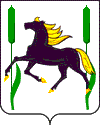 